NOTICIAS PARROQUIALESLA MISIÓN CATÓLICA SE MODERNIZA – COLECTA CON CESTAS ELECTRONICASA partir de este fin de sema, y en complemento de la ofrenda tradicional (moneda y billetes), ustedes tendrán la posibilidad de realizar una ofrenda con su tarjeta bancaria sin contacto. Dos cestas electrónicas incorporadas con un terminal de pago estarán a disposición durante la misa. Para realizar la operación, seguir los siguientes pasos: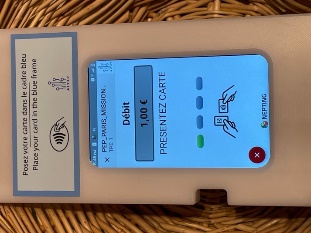 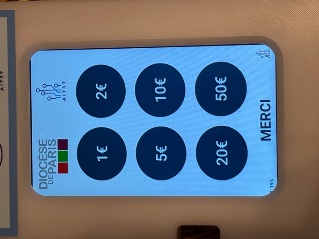 1.			                  2.  Seleccionar la cantidad               Acercar la tarjeta bancariaque se desea donar	                 en la zona superior     del terminal de pagoA TENER EN CUENTA DURANTE LOS MESES DE JULIO Y AGOSTOEn julio y agosto están cerrados los servicios sociales, ropero, clases de francés, permanencia psicológica y permanencia jurídica. En julio sigue funcionando los grupos de Alcohólicos Anónimos, tanto el de lengua francesa (jueves), como el de lengua española (viernes). También permanece abierto el grupo de oración de los jóvenes los jueves en la cripta (20h). Rogamos no depositen ropa delante de ninguna de las puertas de la Misión durante estos dos meses. INSCRIPCIONES PREPARACION DE ADULTOS PARA LA RECEPCIÓN DE LOS SACRAMENTOSYa pueden inscribirse las personas de 18 años en adelante que no estén bautizados, confirmados o no hayan hecho la primera comunión. Aunque Vd. tenga más de 50 años también puede prepararse. Y si Vd. conoce a familiares, amigos o conocidos en esa situación, no deje de hacerles la propuesta. ¡Se lo agradecerán! En las mesas situadas al fondo de la iglesia, encontrarán fichas de inscripción. 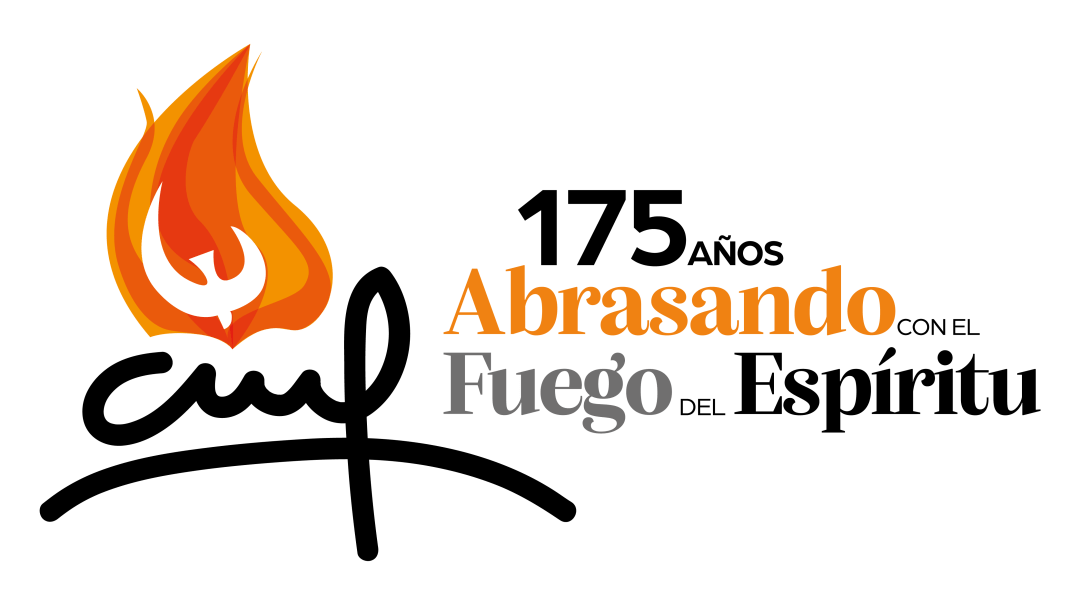 175º ANIVERSARIO FUNDACIÓN MISIONEROS CLARETIANOS Fue el 16 de julio de 1849 cuando San Antonio Mª Claret fundó la Congregación de Hijos del Inmaculado Corazón de María (Misioneros Claretianos). Estamos festejando pues el 175º aniversario. Hoy son más de 3.000 misioneros repartidos en más de 60 países. HORARIOS MISAS VERANO del 1 Julio al 31 Agosto (incluidos)     = en français   = en español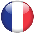 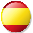 PERMANENCIAS-Martes a Viernes17h00 – 18h00.        Sábado 10h00 a 12h00CONFESIONES- Domingos (y sábados tarde): 15min. antes de las misas. Entre semana, durante la permanencia.EL TEMPLO estará abierto de las 8h30 a las 12h00 y de las 15h30 a las 19h00L - M – X – J - VSÁBADODOMINGO10h45 12h00 18h30 18h30 19h00